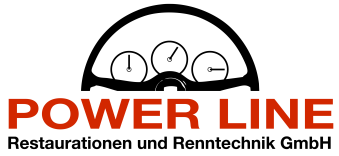 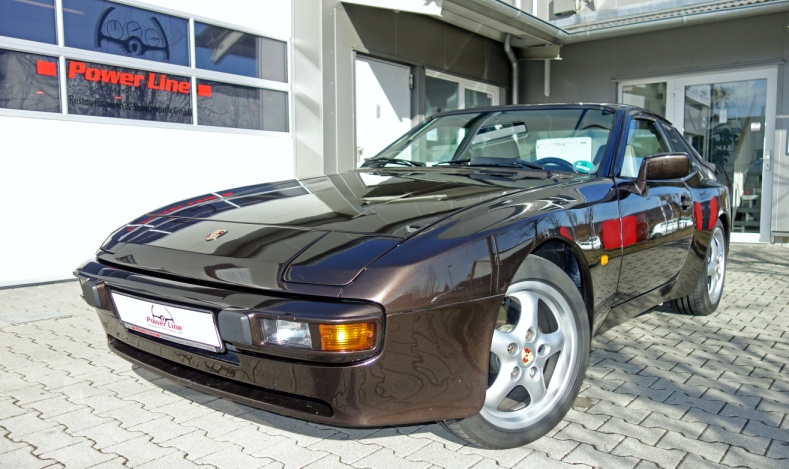 PORSCHE 944Kompletter NeuaufbauPreis:  16.950,- €